БЕЗОПАСНОСТЬ ПРИ ИСПОЛЬЗОВАНИИ ПИРОТЕХНИЧЕСКИХ ИЗДЕЛИЙВ настоящее время в продаже имеется большое количество пиротехнических изделий. Для того, чтобы полюбоваться красивым, ярким зрелищем необходимо помнить:Вся пиротехника без исключения "замешана" на порохе. Петарда – маленькая бомба. Безобидная на вид, она очень опасна. Чтобы на её корпусе образовалась микротрещина достаточно выронить петарду из кармана. Треснувшая петарда может взорваться в руках. Технология изготовления петард максимально упрощена, потому они так дешевы и так часто взрываются не через 5 секунд, а сразу. Взрывная смесь петард многосоставная. Стоит одному компоненту испортиться, и смесь при ударе самовозгорится. Маленькая петарда может поломать детские пальцы, большая (до 10 см.) оставит без глаз и без рук.Покупайте пиротехнические изделия только в магазинах, имеющих разрешение на реализацию, а не на оптовых и вещевых рынках, в киосках, палатках, павильонах, а также с рук, лотков, автомашин. Детям нельзя покупать и пользоваться пиротехническими изделиями без присутствия взрослых. Следует помнить, что упаковка должна быть целой, к пиротехническому изделию должна прилагаться инструкция по её применению на русском языке.При использовании пиротехнических изделий следует знать:прочитайте инструкцию и точно выполняйте ее требования;не используйте изделия с дефектами, вмятинами, подмокшие, с налетом серого или черного цвета;не допустимы опасные игры и розыгрыши с использованием пиротехники;не храните пиротехнические изделия вне упаковки, не носите в кармане;не используйте пиротехнические изделия в помещениях, не запускайте с балкона, место для демонстрации фейерверка выбирайте подальше от построек, деревьев, нависающих проводов;к любому пиротехническому изделию необходимо подходить не раньше, чем через 2 минуты после окончания его работы, к многозарядным – лучше не подходить еще дольше;не собирайте упавшие на землю остатки ракет, они могут взорваться в руках.Соблюдая эти простые правила, Вы оградите себя и своих близких от бед, одной из которых является пожар.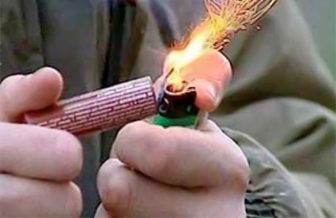 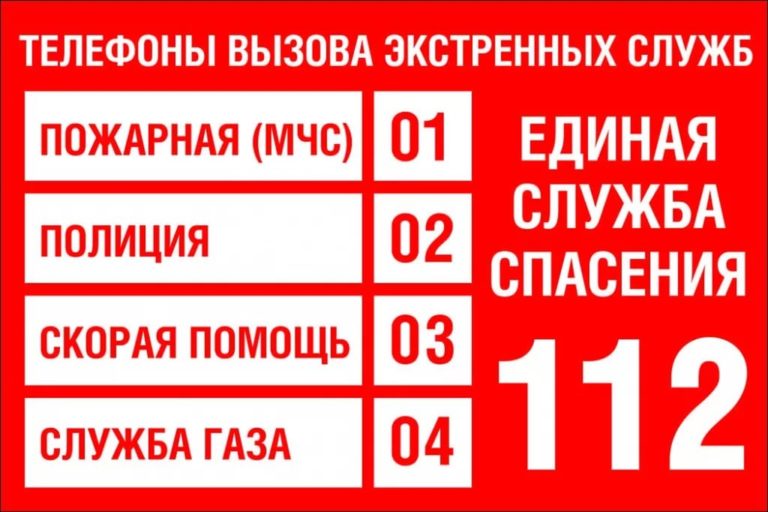 